Publicado en Sant Just Desvern el 25/07/2024 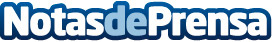 Mayor fiabilidad y rentabilidad: Schaeffler optimiza los aerogeneradores aplicando el enfoque 'closed loop engineering'Schaeffler impulsa el desarrollo futuro de los aerogeneradores a través del "closed loop engineering". Colaboración estrecha con los fabricantes de aerogeneradores y multiplicadoras para optimizar la eficiencia y el rendimiento de los equipos de energía eólica. Capacidades de ensayo ampliadas para los rodamientos de los aerogeneradores gracias al banco de pruebas más potente del mundo ubicado en DinamarcaDatos de contacto:Núria GalimanySchaeffler934803677Nota de prensa publicada en: https://www.notasdeprensa.es/mayor-fiabilidad-y-rentabilidad-schaeffler Categorias: Internacional Nacional Ecología Sostenibilidad Innovación Tecnológica Sector Energético Actualidad Empresarial http://www.notasdeprensa.es